date: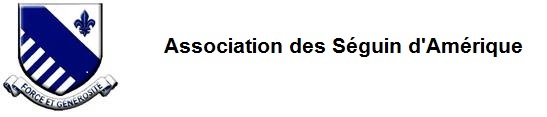 New membership:Renewal, member no: Name:First name Address: City:Postal codeProvince/stateCountry: Phone res:Cellular:E-Mail:The newsletter "La Séguinière" is available in electronic PDF format only.Email is essential to receive this newsletter.MEMBERSHIPThe newsletter "La Séguinière" is available in electronic PDF format only.Email is essential to receive this newsletter.MEMBERSHIPThe newsletter "La Séguinière" is available in electronic PDF format only.Email is essential to receive this newsletter.MEMBERSHIPThe newsletter "La Séguinière" is available in electronic PDF format only.Email is essential to receive this newsletter.MEMBERSHIP               25,00 $ Annual fees including spouseAnnual fees including spouse             300,00 $ Life-time membership if over 65 years of age       Life-time membership if over 65 years of age       Donation for the wellbeing of the associationDonation for the wellbeing of the association Total amount:        Print and return to:                   Print and return to:                   Print and return to:                   Print and return to:           Association des Séguin d'AmériqueAssociation des Séguin d'AmériqueAssociation des Séguin d'AmériqueAssociation des Séguin d'Amérique11 Bellerose st.11 Bellerose st.11 Bellerose st.11 Bellerose st.Dollard-des-Ormeaux (QC) CanadaDollard-des-Ormeaux (QC) CanadaDollard-des-Ormeaux (QC) CanadaDollard-des-Ormeaux (QC) CanadaH9G 2A7H9G 2A7H9G 2A7H9G 2A7Please complete the family tree on page 2-3Please complete the family tree on page 2-3Please complete the family tree on page 2-3Please complete the family tree on page 2-3MemberMemberMemberMemberName:_________________________First name:____________________________Date of birth: (DD-MM-YYYY):Place of birth:Father’s name:First name of father:Mother’s maiden family name:First name of mother:Wedding date (yours): (DD-MM-YYYY):Place of wedding:Spouse or common-law partner (please precise)Spouse or common-law partner (please precise)Spouse or common-law partner (please precise)Spouse or common-law partner (please precise)Name:First name:Date of birth (DD-MM-YYYY):Lieu de naissance:Name of father:First name of father:Mother’s name:First name of mother:Other weddings: same details as aboveOther weddings: same details as aboveOther weddings: same details as aboveOther weddings: same details as aboveName:First name:Date of birth (DD-MM-YYYY):Lieu de naissance:Name of father:First name of father:Mother’s name:First name of mother:Descendant – Please write name of all your children and grand-childrenDescendant – Please write name of all your children and grand-childrenDescendant – Please write name of all your children and grand-childrenDescendant – Please write name of all your children and grand-childrenName and first name of childPlace and date of birth (DD-MM-YYYY)Are they married of living together:Are they married of living together:Name and first name of childPlace and date of birth (DD-MM-YYYY)Please give the place, date, name of spouse and names of father and mother in lawPlease give the place, date, name of spouse and names of father and mother in lawIf needed, please use and extra sheet.If needed, please use and extra sheet.If needed, please use and extra sheet.